								Date: 07th September 2018Dear All,                      Sub: Webinar on 20th September 2018IFA India Branch - WRC is happy to announce its next Webinar on “Practical issues in application of Section 94B”.The purpose of this Webinar is to discuss issues arising on practical application of section 94B – which deals with restriction on interest deduction.The programme is as follows: Interested members will be able to join/participate in webinar through teleconferencing, the details of which will be circulated prior to the webinar.Members as well as Non-Members desirous of attending the webinar are requested to confirm the same by e-mail or telecall to us at the contact details of IFA - IB – WRC office. There are no fees for joining the webinar. Even nonmembers can log in without paying any fees. (This facility for nonmembers is for a limited period only)For International Fiscal Association – India Branch-WRCSD/-Nilesh KapadiaChairman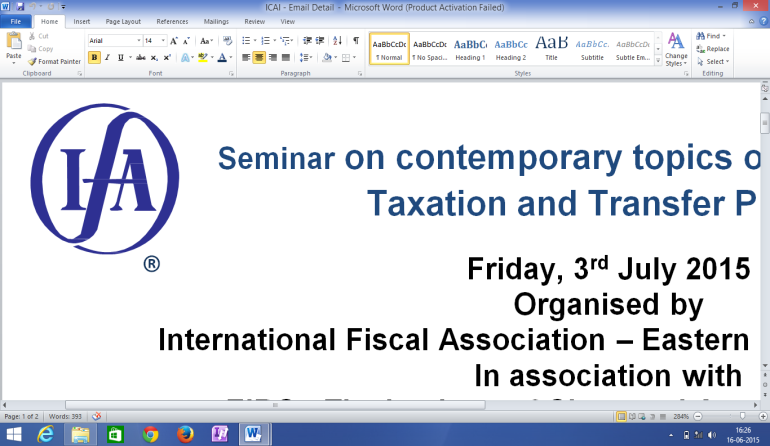 Western Region ChapterInternational Fiscal Association – India BranchOffice No.111, Jolly Bhavan No.1, 10, New Marine Lines, Mumbai – 400 020, India  Tel:  91-22-22075673, 66331720. Email: ifaindiabranch@gmail.comLinkedIn : https://lnkd.in/fHApK9Y | Facebook : https://lnkd.in/fgeaq5uDateThursday, 20th September, 2018Time6.00 pm – 7.30 pmSpeakerMr. Padam Khincha, BangaloreModeratorCA Nilesh Kapadia, Mumbai